Ханты-Мансийский автономный округ-Юграмуниципальное образованиегородской округ город Пыть-ЯхАДМИНИСТРАЦИЯ ГОРОДАП О С Т А Н О В Л Е Н И ЕОт 24.04.2017 № 102-паО порядке проведения антикоррупционной экспертизы нормативных правовых актов главы города, администрации города Пыть-Яха и их проектов (С изменениями, внесенными постановлением администрации от 16.02.2021 № 69-па)(С изменениями, внесенными постановлением администрации от 11.03.2024 № 42-па)В соответствии с Федеральным законом от 17.07.2009 № 172-ФЗ «Об антикоррупционной экспертизе нормативных правовых актов и проектов нормативных правовых актов», Уставом города Пыть-Яха, утвержденным решением Думы города Пыть-Яха от 25.06.2005 № 516,1. Утвердить порядок проведения антикоррупционной экспертизы нормативных правовых актов главы города, администрации города Пыть-Яха и их проектов согласно приложению.2. Отделу по наградам, связям с общественными организациями и СМИ управления делами (О.В. Кулиш) опубликовать постановление в печатном средстве массовой информации «Официальный вестник».3. Отделу по информационным ресурсам (А. А. Мерзляков) разместить постановление на официальном сайте администрации города в сети Интернет.4. Постановления администрации города от 24.05.2012 № 118-па «О порядке проведения антикоррупционной экспертизы нормативных правовых актов и проектов нормативных правовых актов администрации города Пыть-Яха», от 24.11.2014 № 269-па «О внесении изменения в постановление администрации города от 24.05.2012 № 118-па «О порядке проведения антикоррупционной экспертизы нормативных правовых актов и проектов нормативных правовых актов администрации города Пыть-Яха» - признать утратившими силу.5. Настоящее постановление вступает в силу после его официального опубликования.6. Контроль за выполнением постановления возложить на заместителя главы города (направление деятельности административно-правовые вопросы).(Пункт 6 постановления изложен в новой редакции постановлением администрации от 11.03.2024 № 42-па)Глава города Пыть-Яха  О.Л. Ковалевский Приложение к постановлению администрации города Пыть-Яхаот 24.04.2017 № 102-паПорядок проведения антикоррупционной экспертизы нормативных правовых актов главы города, администрации города Пыть-Яха и их проектов 1. Общие положения1.1. Антикоррупционная экспертиза нормативных правовых актов главы города, администрации города и их проектов (далее - антикоррупционная экспертиза) проводится в соответствии с настоящим Порядком и согласно методике, определенной Правительством Российской Федерации.1.2. Антикоррупционная экспертиза осуществляется в отношении нормативных правовых актов (проектов нормативных правовых актов) главы города, администрации города в целях выявления в них коррупциогенных факторов.1.3. Антикоррупционная экспертиза не проводится в отношении отмененных или утративших силу нормативных правовых актов.2. Антикоррупционная экспертиза проектов нормативных правовых актов 2.1. Разработчики проектов нормативных правовых актов при подготовке проектов обеспечивают:1) проведение антикоррупционной экспертизы;2) устранение выявленных коррупциогенных факторов;3) размещение проектов нормативных правовых актов на официальном сайте администрации города в информационно-телекоммуникационной сети Интернет.2.2. Антикоррупционную экспертизу проектов нормативных правовых актов проводят специалисты управления по правовым вопросам администрации города Пыть-Яха (далее - управление по правовым вопросам).2.3. Для проведения антикоррупционной экспертизы разработчики проектов направляют посредством системы электронного документооборота «ДЕЛО» (далее – СЭД) в управление по правовым вопросам проект нормативного акта и пояснительную записку. К проектам нормативных правовых актов об утверждении муниципальных программ города Пыть-Яха, а также к проектам о внесении изменений в муниципальные программы города Пыть-Яха, прилагается пояснительная записка разработчика проекта, заключения управления по экономике и комитета по финансам.(Абзацы 1-2 пункта 2.3 раздела 2 изложены в новой редакции постановлением администрации от 11.03.2024 № 42-па)Одновременно с направлением проекта нормативного правового акта в управление по правовым вопросам разработчик проекта обеспечивает его размещение на официальном сайте администрации города в информационно-телекоммуникационной сети Интернет в разделе «Проекты НПА/Проекты административных регламентов», с обязательным указанием даты размещения и срока принятия замечаний, предложений и заключений по результатам независимой антикоррупционной экспертизы на представленный проект. Срок принятия замечаний, предложений и заключений по результатам независимой антикоррупционной экспертизы исчисляется со дня размещения проекта нормативного правового акта на официальном сайте администрации города в информационно-телекоммуникационной сети Интернет и не может быть менее пяти рабочих дней, а в случае размещения проекта нормативного правового акта об утверждении административного регламента предоставления муниципальной услуги не менее 15 дней.Проекты правовых актов администрации города в сфере труда (в том числе об оплате труда работников муниципальных учреждений и предприятий) направляются в отдел по труду и социальным вопросам для проведения экспертизы на соответствие трудовому законодательству, отраслевым соглашениям, в том числе единым рекомендациям по установлению на федеральном, региональном и местном уровнях систем оплаты труда работников государственных и муниципальных учреждений. Экспертиза проектов правовых актов проводится в течение 5 рабочих дней.В случаях, предусмотренных действующим законодательством, отдел по труду и социальным вопросам обеспечивает рассмотрение проектов правовых актов на заседании комиссии по регулированию социально-трудовых отношений. (Пункт 2.3. изложен в новой редакции постановлением администрации от 16.02.2021 № 69-па)2.4. Антикоррупционная экспертиза проектов нормативных правовых актов проводится управлением по правовым вопросам в течение десяти рабочих дней с момента поступления документов, указанных в пункте 2.3, в управление по правовым вопросам.2.5. По результатам рассмотрения проекта нормативного правового акта управлением по правовым вопросам готовится заключение о наличии, либо об отсутствии коррупциогенных факторов по установленной форме (приложение № 1 к приложению), заключение подписывается начальником управления по правовым вопросам, либо лицом его замещающим и направляется разработчику проекта посредством СЭД. В случае выявления коррупциогенных факторов заключение должно содержать рекомендации по их устранению.2.6. При отсутствии замечаний на проект нормативного правового акта, управление по правовым вопросам в течение двух рабочих дней с момента рассмотрения направляет копию проекта, с приложением копий документов, указанных в пункте 2.3, копию заключения о проведении антикоррупционной экспертизы, в прокуратуру города.2.7. После получения информации из прокуратуры города Пыть-Яха об отсутствии замечаний, отсутствии замечаний и предложений иных лиц, либо истечении срока принятия замечаний и предложений на представленный проект, начальник управления по правовым вопросам, либо лицо, его замещающее в течение одного рабочего дня согласовывает проект посредством СЭД. Порядок согласования и принятия нормативных правовых актов устанавливается Регламентом администрации города Пыть-Яха.(Пункты 2.4 - 2.7 раздела 2 изложены в новой редакции постановлением администрации от 11.03.2024 № 42-па)2.8. – исключен постановлением администрации от 16.02.2021 № 69-па 2.9. Заключение управления по правовым вопросам, информация прокурора города Пыть-Яха по результатам рассмотрения проекта, замечания и предложения физических и юридических лиц, заключения независимой антикоррупционной экспертизы подлежат обязательному рассмотрению разработчиком проекта. О результатах рассмотрения лицо, от которого поступило заключение, замечания или предложение информируется в десятидневный срок с момента поступления в администрацию города Пыть-Яха. О результатах рассмотрения информации прокурора города Пыть-Яха по результатам рассмотрения проекта, прокурор города Пыть-Яха информируется в срок, указанный в информации.2.10. Если разработчиком проекта не устранены замечания управления по правовым вопросам, замечания, изложенные в информации прокурора города Пыть-Яха по результатам рассмотрения проекта, не учтены замечания и предложения физических и юридических лиц, заключения независимой антикоррупционной экспертизы начальник управления по правовым вопросам делает соответствующую отметку при согласовании проекта нормативного правового акта. Окончательное решение о принятии, либо отклонении проекта нормативного правового акта при наличии замечаний принимает глава города при подписании проекта.(В пункт 2.10. внесены изменения постановлением администрации от 16.02.2021 № 69-па)3. Независимая экспертиза нормативных правовых актов (проектов нормативных правовых актов) 3.1. Институты гражданского общества и граждане могут в порядке, предусмотренном нормативными правовыми актами Российской Федерации, за счет собственных средств проводить независимую антикоррупционную экспертизу нормативных правовых актов (проектов нормативных правовых актов).3.2. В целях обеспечения возможности проведения независимой антикоррупционной экспертизы проектов нормативных правовых актов, затрагивающих права, свободы и обязанности человека и гражданина, разработчики проектов нормативных правовых актов обеспечивают размещение этих проектов на официальном сайте администрации города Пыть-Яха в информационно-телекоммуникационной сети Интернет с указанием дат начала и окончания приема заключений по результатам независимой антикоррупционной экспертизы.3.3. Не допускается проведение независимой антикоррупционной экспертизы нормативных правовых актов (проектов нормативных правовых актов):1) гражданами, имеющими неснятую или непогашенную судимость;2) гражданами, сведения о применении к которым взыскания в виде увольнения (освобождения от должности) в связи с утратой доверия за совершение коррупционного правонарушения включены в реестр лиц, уволенных в связи с утратой доверия;3) гражданами, осуществляющими деятельность в органах и организациях, указанных в пункте 3 части 1 статьи 3 настоящего Федерального закона;4) международными и иностранными организациями;5) иностранными агентами.(Раздел 3 дополнен пунктом 3.3 постановлением администрации от 11.03.2024 № 42-па)4. Антикоррупционная экспертиза нормативных правовых актов администрации города Пыть-Яха 4.1. Антикоррупционная экспертиза нормативных правовых актов осуществляется управлением по правовым вопросам, при рассмотрении заключений по результатам независимой антикоррупционной экспертизы, требований прокуратуры города Пыть-Яха, по запросам структурных подразделений администрации города и при проведении мониторинга правоприменения нормативных правовых актов. 4.2. Срок проведения экспертизы в связи с поступлением заключений по результатам независимой антикоррупционной экспертизы, а также по запросам структурных подразделений администрации города не должен превышать 20 календарных дней. 4.3. Срок проведения экспертизы в связи с поступлением требования прокуратуры города Пыть-Яха не должен превышать срок, установленный в требовании.4.4. По результатам антикоррупционной экспертизы нормативного правового акта управлением по правовым вопросам подготавливается заключение по установленной форме согласно приложению № 1 к приложению. В случае выявления коррупциогенных факторов заключение должно содержать способы их устранения. Заключение направляется управлением по правовым вопросам в трехдневный срок с момента его подписания должностному лицу администрации города, на которое возложен контроль за выполнением нормативного правового акта (далее - ответственное должностное лицо). (В пункт 4.4. внесены изменения постановлением администрации от 16.02.2021 № 69-па)4.5. Ответственное должностное лицо обеспечивает устранение замечаний, изложенных в заключении в течение одного календарного месяца с момента его получения. Если для устранения замечаний требуется более одного календарного месяца, то мероприятия по устранению замечаний, на основании мотивированной служебной записки ответственного должностного лица на имя главы города, включаются в план нормотворческой деятельности администрации города.(Приложение № 1 к постановлению администрации города от 24.04.2017 № 102-па изложено в новой редакции постановлением администрации от 16.02.2021 № 69-па)(В приложении № 1 к приложению слова «Ханты-Мансийский автономный округ-Югра муниципальное образование городской округ город Пыть-Ях» заменены словами «Муниципальное образование городской округ Пыть-Ях Ханты-Мансийского автономного округа-Югры» постановлением администрации от 11.03.2024 № 42-па)Приложение № 1 к приложениюк постановлению администрациигорода Пыть-Яхаот 24.04.2017 № 102-паЗаключение о проведении антикоррупционной экспертизы правового акта (проекта)I. Вводная частьНастоящее заключение подготовлено по результатам проведения антикоррупционной экспертизы: _______________________________________(наименование нормативного правового акта (проекта нормативного правового акта)Инициатор (исполнитель) проекта правового акта: ___________________(Ф.И.О., должность)Экспертиза проведена: __________________________________________(Ф.И.О., должность)В процессе антикоррупционной экспертизы применены: (приводится перечень нормативных актов, примененных при проведении экспертизы)._________ (дата) проект постановления администрации города (главы города) был размещен на официальном сайте администрации города в сети Интернет в подразделе _________________ для проведения независимой антикоррупционной экспертизы проекта. В установленный срок в соответствии с Порядком проведения антикоррупционной экспертизы нормативных правовых актов и их проектов предложения и заключения по проекту не поступили/ поступили (дополнительно указывается учтены/не учтены).II. Описательная частьПриводится обоснование выводов по результатам экспертизы.III. Выводы и рекомендацииУказывается о наличии либо об отсутствии коррупциогенных факторов представленном акте (проекте).Приводятся рекомендации по устранению выявленных коррупциогенных факторов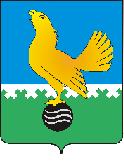 Муниципальное образованиегородской округ Пыть-Ях Ханты-Мансийского автономного округа-ЮгрыАДМИНИСТРАЦИЯ ГОРОДАУПРАВЛЕНИЕ ПО ПРАВОВЫМ ВОПРОСАМмкр.1, дом 18а, г.Пыть-Ях, 628380,            http://adm.gov86.org, urist @gov86.org т. (3463) 46-55-02, ф. 42-24-25[Номер документа][Дата документа]Начальник управления/заместитель начальника управления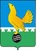 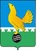 ДОКУМЕНТ ПОДПИСАНЭЛЕКТРОННОЙ ПОДПИСЬЮСертификат  [Номер сертификата 1]Владелец [Владелец сертификата 1]Действителен с [ДатаС 1] по [ДатаПо 1]ФИО